PERKEMBANGAN SEPAKBOLA INDONESIA PASCA DICABUTNYA SANKSI FIFATHE DEVELOPMENT OF INDONESIAN FOOTBALL AFTER THE REMOVE OF FIFA SANCTIONSSKRIPSIDiajukan untuk Memenuhi Salah Satu Syarat Dalam Menempuh Ujian Sarjana Program Strata Satu Pada Jurusan Ilmu Hubungan Internasional Oleh : DANI SEPTIAN HADITAMA132030008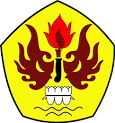 FAKULTAS ILMU SOSIAL DAN ILMU POLITIK UNIVERSITAS PASUNDAN BANDUNG 2017